2022年度衡南县粮油服务中心部门决算目   录第一部分部门概况一、部门职责二、机构设置第二部分部门决算表一、收入支出决算总表二、收入决算表三、支出决算表四、财政拨款收入支出决算总表五、 一般公共预算财政拨款支出决算表六、 一般公共预算财政拨款基本支出决算明细表七、政府性基金预算财政拨款收入支出决算表八、国有资本经营预算财政拨款支出决算表九、财政拨款“三公”经费支出决算表第三部分部门决算情况说明一、收入支出决算总体情况说明二、收入决算情况说明三、支出决算情况说明四、财政拨款收入支出决算总体情况说明五、 一般公共预算财政拨款支出决算情况说明六、 一般公共预算财政拨款基本支出决算情况说明七、财政拨款三公经费支出决算情况说明八、政府性基金预算收入支出决算情况九、 国有资本经营预算财政拨款支出情况说明十、关于机关运行经费支出说明十一、一般性支出情况说明十二、关于政府采购支出说明十三、关于国有资产占用情况说明十四、关于预算绩效情况的说明第四部分名词解释第五部分附件第一部分衡南县粮油服务中心部门概况一、部门职责衡南县粮油服务中心的主要职责是：1、贯彻执行国家、省有关粮食流通管理和粮油市场建设的方针、政 策、法规，按照国家有关政策和省、市 、县政府统一部署做好全县粮油领域内的事务性工作；2、负责粮食改制企业债权的清收、会计档案的管理， 并处理改制企 业的遗留问题；负责协助有关部门对粮食企业国有资产、国有资本营运的指 导和监管、加强对粮食企业现有固定资产的维护和管理， 配合有关部门对粮 食系统国有资产检查监督， 严格按《公司法》的章程， 指导和监督参与参股企业的决策、经营、财务收支以及收益分配。确保国有资产保值增值；3、负责对所属单位和归口行业的安全生产工作实施监督管理；负责组织单位安全生产人员的业务培训；4、负责制订粮食仓库及批发市场基础设施维修计划，并配合县商务和粮食局组织实施；5、负责全县粮油批发市场的日常运营管理工作；6、承办县商务和粮食局交办的其他工作。二、机构设置及决算单位构成（一）内设机构设置衡南县粮油服务中心下设四个股室，即：办公室、财务室、企业管理股、市场管理股。（二）决算单位构成衡南县粮油服务中心 2022 年部门决算汇总公开单位构成包括：衡南县粮油服务中心本级。第二部分部门决算表收入支出决算总表部门：衡南县粮油服务中心公开01表金额单位：万元注：1.本表反映部门本年度的总收支和年末结转结余情况。本套报表金额单位转换时可能存在尾数误差。2.表格中单元格空白表示数据为零。收入支出决算总表部门：衡南县粮油服务中心公开01表金额单位：万元注：1.本表反映部门本年度的总收支和年末结转结余情况。本套报表金额单位转换时可能存在尾数误差。2.表格中单元格空白表示数据为零。收入决算表部门：衡南县粮油服务中心公开02表金额单位：万元注：1.本表反映部门本年度取得的各项收入情况。2.表格中单元格空白表示数据为零。收入决算表部门：衡南县粮油服务中心公开02表金额单位：万元注：1.本表反映部门本年度取得的各项收入情况。2.表格中单元格空白表示数据为零。收入决算表部门：衡南县粮油服务中心公开02表金额单位：万元注：1.本表反映部门本年度取得的各项收入情况。2.表格中单元格空白表示数据为零。支出决算表部门：衡南县粮油服务中心公开03表金额单位：万元注：1.本表反映部门本年度各项支出情况。2.表格中单元格空白表示数据为零。支出决算表部门：衡南县粮油服务中心公开03表金额单位：万元注：1.本表反映部门本年度各项支出情况。2.表格中单元格空白表示数据为零。支出决算表部门：衡南县粮油服务中心公开03表金额单位：万元注：1.本表反映部门本年度各项支出情况。2.表格中单元格空白表示数据为零。财政拨款收入支出决算总表部门：衡南县粮油服务中心公开04表 金额单位：万元注：1.本表反映部门本年度一般公共预算财政拨款、政府性基金预算财政拨款和国有资本经营预算财政拨款的总收支和年末结转结余情况。2.表格中单元格空白表示数据为零。财政拨款收入支出决算总表部门：衡南县粮油服务中心公开04表 金额单位：万元注：1.本表反映部门本年度一般公共预算财政拨款、政府性基金预算财政拨款和国有资本经营预算财政拨款的总收支和年末结转结余情况。2.表格中单元格空白表示数据为零。一般公共预算财政拨款支出决算表部门：衡南县粮油服务中心公开05表金额单位：万元注：1.本表反映部门本年度一般公共预算财政拨款支出情况。2.表格中单元格空白表示数据为零。一般公共预算财政拨款支出决算表部门：衡南县粮油服务中心公开05表金额单位：万元注：1.本表反映部门本年度一般公共预算财政拨款支出情况。2.表格中单元格空白表示数据为零。一般公共预算财政拨款基本支出决算表部门：衡南县粮油服务中心公开06表 金额单位：万元注：1.本表反映部门本年度一般公共预算财政拨款基本支出明细情况。2.表格中单元格空白表示数据为零。一般公共预算财政拨款基本支出决算表部门：衡南县粮油服务中心公开06表 金额单位：万元注：1.本表反映部门本年度一般公共预算财政拨款基本支出明细情况。2.表格中单元格空白表示数据为零。政府性基金预算财政拨款收入支出决算表部门：衡南县粮油服务中心公开07表金额单位：万元注：1.本表反映部门本年度政府性基金预算财政拨款收入、支出及结转和结余情况。2.表格中单元格空白表示数据为零。3.本单位2022年度无政府性基金预算财政拨款收支。国有资本经营预算财政拨款支出决算表部门：衡南县粮油服务中心公开08表金额单位：万元注：1.本表反映部门本年度国有资本经营预算财政拨款支出情况。2.表格中单元格空白表示数据为零。3.本单位2022年度无国有资本经营预算财政拨款收支。财政拨款“三公 ”经费支出决算表部门：衡南县粮油服务中心公开09表金额单位：万元注：1.本表反映部门本年度“三公 ”经费支出预决算情况。其中，预算数为“三公 ”经费全年预算数，反映按规定程序调整后的预算数；决算数是包括财政拨款和以前年度结转资金安排 的实际支出。2.表格中单元格空白表示数据为零。第三部分2022年度部门决算情况说明一、收入支出决算总体情况说明2022 年度收入总计 310.00 万元，与上年相比增加 89.39 万元，上升 40.52%。主要是因为增加了临储粮出库项目经费。2022 年度支出总计 310.00 万元，与上年相比增加 89.39 万元，上升 40.52%。主要是因为增加了临储粮出库项目经费。二、收入决算情况说明2022 年度收入合计 310.00 万元，其中：财政拨款收入 256.36 万元，占 82.70%。其他收入 53.64 万元，占 17.30%。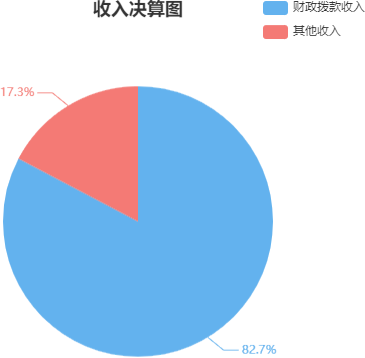 三、支出决算情况说明2022 年度支出合计 310.00 万元，其中：基本支出 166.27 万元，占 53.64%。项目支出 143.73 万元，占 46.36%。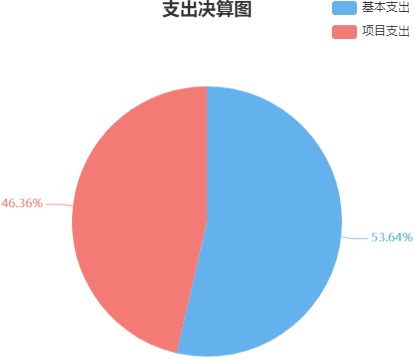 四、财政拨款收入支出决算总体情况说明2022 年度财政拨款收入总计 256.36 万元，与上年相比，增加 53.15 万元，上升 26.16%。主要是因为增加了临储粮出库项目经费。 2022 年度财政拨款支出总计 256.36 万元，与上年相比，增加53.15 万元，上升 26.16%。主要是因为增加了临储粮出库项目经费。五、一般公共预算财政拨款支出决算情况说明（一）财政拨款支出决算总体情况2022 年 度 财 政 拨 款 支 出 256.36 万 元 ， 占 本 年 支 出 合 计 的 82.70%，与上年相比，财政拨款支出增加 53.15 万元，上升 26.16%。主要是增加了临储粮出库项目经费。（二）财政拨款支出决算结构情况2022 年度财政拨款支出 256.36 万元，主要用于以下方面：一般 公共服务支出（类） 181.19 万元， 占比 70.68%；社会保障和就业支出 （类）21.66 万元， 占比 8.45%；卫生健康支出（类）8.21 万元， 占 比 3.20%；城乡社区支出（类）19.30 万元，占比 7.53%；农林水支出（类） 19.99 万元 ， 占 比 7.80%；住房保 障支 出（类 ）6.01 万元 ， 占 比2.34%。（三）财政拨款支出决算具体情况2022 年度财政拨款支出年初预算数为 186 万元，支出决算数为256.36 万元，完成年初预算的 137.83%，其中：1、一般公共服务支出（类） 纪检监察事务（款） 行政运行（项）。年初预算为 0 万元， 支出决算为 8.84 万元， 年初预算为 0 万元， 无法计算完成比率，决算数大于预算数的主要原因是：财政预拨 2021年度绩效工资。2、一般公共服务支出（类）商贸事务（款）行政运行（项）。年初预算为 113.11 万元， 支出决算为 111.36 万元， 完成年初预算的 98.45%,决算数小于预算数的主要原因是：职业年金未拨付。3、一般公共服务支出（类）商贸事务（款）一般行政管理事务（项）。年初预算为 10.2 万元，支出决算为 10.19 万元，完成年初预算的 99.90%,决算数小于预算数的主要原因是：预算尾款结转下年。4、一般公共服务支出（类）商贸事务（款）其他商贸事务支出（项）。年初预算为 18 万元， 支出决算为 48 万元， 完成年初预算的266.67%,决算数大于预算数主要原因是：返还租金用于项目支出等。5、一般公共服务支出（类）其他一般公共服务支出（款）其他一般公共服务支出（项）。年初预算为 0 万元， 支出决算为 2.81 万元， 年初预算为 0 万元， 无法计算完成比率，决算数大于预算数的主要原因是：财政拨付工作经费。6、社会保障和就业支出（类）行政事业单位养老支出（款）机关事业单位基本养老保险缴费支出（项）。年初预算为 20.97 万元， 支出决算为 20.83 万元， 完成年初预算的 99.33%,决算数小于预算数的主要原因是：预算尾款结转下年。7、社会保障和就业支出（类） 抚恤（款） 其他优抚支出（项）。年初预算为 0.83 万元， 支出决算为 0.83 万元， 完成年初预算的100%。8、卫生健康支出（类）行政事业单位医疗（款）事业单位医疗（项）。年初预算为 7.45 万元， 支出决算为 7.45 万元， 完成年初预算的100%。9、卫生健康支出（类）财政对基本医疗保险基金的补助（款）财政对其他基本医疗保险基金的补助（项）。年初预算为 0.76 万元， 支出决算为 0.76 万元， 完成年初预算的100%。10、城乡社区支出（类） 城乡社区公共设施（款） 其他城乡社区公共设施支出（项）。年初预算为 0 万元， 支出决算为 19.3 万元， 年初预算为 0 万元， 无法计算完成比率，决算数大于预算数的主要原因是：财政返还房租用于项目支出等。11、农林水支出（类）农业农村（款）农业生产发展（项）。年初预算为 0 万元， 支出决算为 19.99 万元， 年初预算为 0 万元， 无法计算完成比率，决算数大于预算数的主要原因是：财政拨付物资储备专项经费。12、住房保障支出（类） 住房改革支出（款） 住房公积金（项）。年初预算为 6.01 万元， 支出决算为 6.01 万元， 完成年初预算的100%。六、一般公共预算财政拨款基本支出决算情况说明2022 年度财政拨款基本支出 166.27 万元，其中：人员经费 149.75 万元， 占基本支出的 90.06%，主要包括：基本工资、津贴补贴、奖金、 伙食补助费、机关事业单位基本养老保险缴费、职业年金缴费、职工 基本医疗保险缴费、其他社会保障缴费、住房公积金、退休费、抚恤 金、生活补助、救济费、奖励金、其他对个人和家庭的补助；公用经 费 16.51 万元， 占基本支出的 9.93%，主要包括：办公费、印刷费、  咨询费、水费、电费、邮电费、物业管理费、差旅费、维修（护） 费、 会议费、培训费、公务接待费、劳务费、委托业务费、工会经费、福利费、公务用车运行维护费、其他商品和服务支出。七、财政拨款三公经费支出决算情况说明（一）“三公 ”经费财政拨款支出决算总体情况说明“三公”经费财政拨款支出预算为 3.00 万元，支出决算为 0.28 万元，完成预算的 9.33%，其中：因公出国（境）费支出预算为 0.00万元，支出决算为 0.00 万元， 与本年预算数相同， 与上年决算数相同。公务接待费支出预算为 3.00 万元， 支出决算为 0.28 万元， 完成 预算的 9.33%，决算数小于预算数的主要原因是非必要不接待，与上 年相比减少 1.73 万元，下降 86.07%，减少的主要原因是严格控制接待支出。公务用车购置费及运行维护费支出预算为 0.00 万元，支出决算为 0.00 万元，与本年预算数相同，与上年决算数相同。公务用车购置费支出预算为 0.00 万元，支出决算为 0.00 万元，与本年预算数相同，与上年决算数相同。公务用车运行维护费支出预算为 0.00 万元， 支出决算为 0.00 万元，与本年预算数相同，与上年决算数相同。（二）“三公”经费财政拨款支出决算具体情况说明2022 年度“三公 ”经费财政拨款支出决算中， 公务接待费支出决 算 0.28 万元， 占 100.00%，因公出国（境）费支出决算 0.00 万元， 占 0.00%，公务用车购置费及运行维护费支出决算 0.00 万元， 占0.00%。具体情况如下：1、因公出国（境）费支出决算为 0.00 万元。2、公务接待费支出决算为 0.28 万元， 全年共接待来访团组 2 个，来宾 20 人次，主要是工作督查接待费用，接访接待支出。3、公务用车购置费及运行维护费支出决算为 0.00 万元。八、政府性基金预算收入支出决算情况2022 年度未发生政府性基金预算财政拨款收支。九、国有资本经营预算财政拨款支出情况2022 年度未发生国有资本经营预算财政拨款收支。十、关于机关运行经费支出说明本部门 2022 年机关运行经费支出 16.51 万元， 年初预算数 10.2 万元， 比年初预算增加 6.31 万元，增加 61.86%，主要原因是：公用经费预算不足。十一、一般性支出情况说明2022 年本部门开支会议费 0.05 万元，用于党员会议， 人数 12 人， 内容为退休人员座谈会；开支培训费 0.5 万元，用于事业单位工作人 员继续教育培训， 人数 16 人，内容为事业单位工作人员继续教育培训；未举办节庆、晚会、论坛、赛事活动。十二、关于政府采购支出说明本部门 2022 年度政府采购支出总额 7.68 万元，其中：政府采购 货物支出 7.68 万元、政府采购工程支出 0 万元、政府采购服务支出 0  万元。授予中小企业合同金额 0 万元， 占政府采购支出总额的 0.00%， 其中：授予小微企业合同金额 7.68 万元， 占政府采购支出总额的  100.00%；货物采购授予中小企业合同金额占货物支出金额的 0%，工 程采购授予中小企业合同金额占工程支出金额的 0%，服务采购授予中小企业合同金额占服务支出金额的 0%。十三、关于国有资产占用情况说明截至 2022 年 12 月 31 日，本部门共有公务用车 0 辆，其中，主 要领导干部用车 0 辆、机要通信用车 0 辆、应急保障用车 0 辆、执法 执勤用车 0 辆、特种专业技术用车 0 辆、其他按照规定配备的公务用 车 0 辆；单位价值 50 万元以上通用设备 0 台（套） ，单位价值 100 万元以上专用设备 0 台（套）。十四、关于 2022 年度预算绩效情况的说明（一）部门整体支出绩效情况2022 年，衡南县粮油服务中心在县委县政府和局机关的正确领导、 亲切关怀下，以习近平新时代中国特色社会主义思想为指导，深入学  习贯彻党的二十大精神，坚决落实县委县政府和局机关的工作部  署，喜迎党的二十大，主动谋求新发展，中心工作总体规范有序、任  务完成出色。 一是狠抓制度建设和党风廉政建设；二是做好临储粮定  向销售处置监管工作；三是积极推动招商引资项目落地；四是依法依  规处理改制遗留问题；五是严格要求抓好疫情防控工作。 1、加大招商  引资力度，保障国有资产增值。推动湖南惠农科技有限公司电商平台  落地，与衡南县消费扶贫公共服务管理有限公司签订租赁合同，成功  引入多家平台或公司进驻粮油批发市场。积极接洽协商菜篮子项目、  冷链物流项目等更多项目进入批发市场。故此项得分满分 8 分。2、统  筹开展全县临储粮处置监管的具体工作，严格落实监管要求、协调处  置存在问题、查办违法违规行为。3、稳慎推动做好改制单位涉及的人  员信访维稳工作，通过走访慰问和座谈回访等形式，做好政策解释和思想引导， 把矛盾和纠纷化解在萌芽状态,今年两会、党的二十大期间信访工作稳定可控（二）存在的问题及原因分析从预算收支情况看， 年初预算与部门决算仍存在偏差， 在预算执 行过程中，由于各种客观原因存在指标之间调剂使用的现象，预算编 制、指标下达需要更加科学、及时。同时，内部控制制度还有待于进 一步完善，行政运行成本控制方面还有一定压缩空间。但是预算的专项资金一直不能及时拨付到位，极大地影响工作进度（三）部门整体支出绩效自评结果对照中央、省、市、县相关政策规定， 我中心从预算编制、预算 配置、固定资产管理、职责履行及各项指标完成情况等方面对 2022 年 部门整体支出绩效开展了评价,综合得分 91.2 分，部门整体支出绩效自评为“优 ”本部门预算绩效管理开展情况、绩效目标和绩效评价报告等见附件。第四部分名词解释1．财政拨款收入：指单位本年度从同级财政部门取得的各类财政拨款。2．上级补助收入：指事业单位从主管部门和上级单位取得的非财政补助收入。3．事业收入：指事业单位开展专业业务活动及其辅助活动取得的收入，事业单位收到的财政专户实际核拨的教育收费等资金在此反映。4．经营收入：指事业单位在专业业务活动及其辅助活动之外开展非独立核算经营活动取得的收入。5．附属单位上缴收入：指事业单位附属独立核算单位按照有关规定上缴的收入。6．其他收入：指单位取得的除上述“财政拨款收入 ”、“事业收入”、“经营收入”等以外的各项收入。7．使用非财政拨款结余：指事业单位使用非财政拨款结余（原事业基金）弥补当年收支差额的数额。8．年初结转和结余：指单位上年结转本年使用的基本支出结转、项目支出结转和结余和经营结余。9．结余分配：指事业单位按规定对非财政拨款结余资金提取的专用基金、缴纳的所得税和转入非财政拨款结余等。10．年末结转和结余资金：指本年度或以前年度预算安排、因客观 条件发生变化无法按原计划实施，需要延迟到以后年度按有关规定继续使用的资金。11．基本支出：指为保障机构正常运转、完成日常工作任务而发生的支出，包括人员经费和公用经费。12．项目支出：指在为完成特定的工作任务和事业发展目标所发生的支出。13．上缴上级支出：指事业单位按照财政部门和主管部门的规定上缴上级单位的支出。14．经营支出：指事业单位在专业业务活动及其辅助活动之外开展非独立核算经营活动发生的支出。15．对附属单位补助支出：指事业单位用财政拨款收入之外的收入对附属单位补助发生的支出。16． “三公”经费：指单位用一般公共预算财政拨款安排的因公出 国（境）费、公务用车购置及运行维护费和公务接待费。其中，因公出 国（境）费反映单位公务出国（境）的国际旅费、国外城市间交通费、 住宿费、伙食费、培训费、公杂费等支出；公务用车购置及运行维护费 反映单位公务用车购置支出（含车辆购置税、牌照费）以及按规定保留 的公务用车燃料费、维修费、过路过桥费、保险费、安全奖励费用等支 出；公务接待费反映单位按规定开支的各类公务接待（含外宾接待）费用。17．机关运行经费：指行政单位（含参照公务员法管理的事业单位） 使用一般公共预算安排的基本支出中的公用经费支出，包括办公及印刷 费、邮电费、差旅费、会议费、福利费、日常维修费、专用材料及一般 设备购置费、办公用房水电费、办公用房取暖费、办公用房物业管理费、公务用车运行维护费及其他费用。18．一般公共服务支出（类） 纪检监察事务（款） 行政运行（项）：反映行政单位（包括实行公务员管理的事业单位）的基本 支出。19．一般公共服务支出（类）商贸事务（款）行政运行（项） ：反映行政单位（包括实行公务员管理的事业单位）的基本 支出。20．一般公共服务支出（类）商贸事务（款）一般行政管理事务（项）： 反映行政单位（包括实行公务员管理的事业单位）未单独 设置项级科目的其他项目支出。21．一般公共服务支出（类）商贸事务（款）其他商贸事务支出（项）：反映除上述项目以外其他用于商贸事务方面的支出。22．一般公共服务支出（类） 其他一般公共服务支出（款） 其他一般公共服务支出（项） ：反映除上述项目以外的其他一般公共服务支出 O23．社会保障和就业支出（类） 行政事业单位养老支出（款） 机关 事业单位基本养老保险缴费支出（项）：反映机关事业单位实施养老保险制度由单位缴纳的基本养老保险费支出。24．社会保障和就业支出（类）抚恤（款）其他优抚支出（项）： 反映除上述项目以外其他用于优抚方面的支出，包括向优抚 对象发放的价格临时补贴等支出。25．卫生健康支出（类）行政事业单位医疗（款）事业单位医疗（项）： 反映财政部门安排的事业单位基本医疗保险缴费经费，未参 加医疗保 险的事业单位的公费医疗经费，按国家规定享受离休 人员待遇的医疗经费。26．卫生健康支出（类） 财政对基本医疗保险基金的补助（款） 财政对其他基本医疗保险基金的补助（项）：反映财政对其他基本医疗保险基金的补助支出。27．城乡社区支出（类） 城乡社区公共设施（款） 其他城乡社区公 共设施支出（项）：反映除上述项目以外其他用于城乡社区公共设施方面的 支出。28．农林水支出（类）农业农村（款）农业生产发展（项） ：反映 用于耕地地力保护、适度规模经营、农机购置补贴、优 势特色主导产业发展、畜牧水产发展、农村一二三产业融合等 方面支出。29．住房保障支出（类）住房改革支出（款）住房公积金（项）： 反映行政事业单位按人力资源和社会保障部、财政部规定的 基本工资和津贴补贴以及规定比例为职工缴纳的住房公积金。第五部分附件收入收入收入支出支出支出项目行次金额项目行次金额栏次1栏次2一、一般公共预算财政拨款收入1256.36一、一般公共服务支出32234.83二、政府性基金预算财政拨款收入2二、外交支出33三、国有资本经营预算财政拨款收入3三、国防支出34四、上级补助收入4四、公共安全支出35五、事业收入5五、教育支出36六、经营收入6六、科学技术支出37七、附属单位上缴收入7七、文化旅游体育与传媒支出38八、其他收入853.64八、社会保障和就业支出3921.669九、卫生健康支出408.2110十、节能环保支出4111十一、城乡社区支出4219.3012十二、农林水支出4319.9913十三、交通运输支出4414十四、资源勘探工业信息等支出4515十五、商业服务业等支出4616十六、金融支出4717十七、援助其他地区支出4818十八、 自然资源海洋气象等支出4919十九、住房保障支出506.0120二十、粮油物资储备支出5121二十一、国有资本经营预算支出5222二十二、灾害防治及应急管理支出5323二十三、其他支出5424二十四、债务还本支出55收入收入收入支出支出支出项目行次金额项目行次金额栏次1栏次225二十五、债务付息支出5626二十六、抗疫特别国债安排的支出57本年收入合计27310.00本年支出合计58310.00使用非财政拨款结余28结余分配59年初结转和结余29年末结转和结余603061总计31310.00总计62310.00项目项目本年收入合计财政拨款收入上级补助收入事业收入经营收入附属单位上缴 收入其他收入功能分类科 目编码科目名称本年收入合计财政拨款收入上级补助收入事业收入经营收入附属单位上缴 收入其他收入栏次栏次1234567合计310.00256.3653.64201一般公共服务支出234.83181.1953.6420103政府办公厅（室）及相关机构事务53.6453.642010399其他政府办公厅（室）及相关机构事务支      53.6453.6420111纪检监察事务8.848.842011101行政运行8.848.8420113商贸事务169.54169.542011301行政运行111.36111.362011302一般行政管理事务10.1910.192011399其他商贸事务支出48.0048.0020199其他一般公共服务支出2.812.812019999其他一般公共服务支出2.812.81208社会保障和就业支出21.6621.6620805行政事业单位养老支出20.8320.832080505机关事业单位基本养老保险缴费支出20.8320.83项目项目本年收入合计财政拨款收入上级补助收入事业收入经营收入附属单位上缴 收入其他收入功能分类科 目编码科目名称本年收入合计财政拨款收入上级补助收入事业收入经营收入附属单位上缴 收入其他收入栏次栏次123456720808抚恤0.830.832080899其他优抚支出0.830.83210卫生健康支出8.218.2121011行政事业单位医疗7.457.452101102事业单位医疗7.457.4521012财政对基本医疗保险基金的补助0.760.762101299财政对其他基本医疗保险基金的补助0.760.76212城乡社区支出19.3019.3021203城乡社区公共设施19.3019.302120399其他城乡社区公共设施支出19.3019.30213农林水支出19.9919.9921301农业农村19.9919.992130122农业生产发展19.9919.99221住房保障支出6.016.0122102住房改革支出6.016.01项目项目本年收入合计财政拨款收入上级补助收入事业收入经营收入附属单位上缴 收入其他收入功能分类科 目编码科目名称本年收入合计财政拨款收入上级补助收入事业收入经营收入附属单位上缴 收入其他收入栏次栏次12345672210201住房公积金6.016.01项目项目本年支出合计基本支出项目支出上缴上级支出经营支出对附属单位补 助支出功能分类 科目编码科目名称本年支出合计基本支出项目支出上缴上级支出经营支出对附属单位补 助支出栏次栏次123456合计310.00166.27143.73201一般公共服务支出234.83130.38104.4520103政府办公厅（室）及相关机构事务53.6453.642010399其他政府办公厅（室）及相关机构事务支出53.6453.6420111纪检监察事务8.848.842011101行政运行8.848.8420113商贸事务169.54121.5448.002011301行政运行111.36111.362011302一般行政管理事务10.1910.192011399其他商贸事务支出48.0048.0020199其他一般公共服务支出2.812.812019999其他一般公共服务支出2.812.81208社会保障和就业支出21.6621.6620805行政事业单位养老支出20.8320.832080505机关事业单位基本养老保险缴费支出20.8320.83项目项目本年支出合计基本支出项目支出上缴上级支出经营支出对附属单位补 助支出功能分类 科目编码科目名称本年支出合计基本支出项目支出上缴上级支出经营支出对附属单位补 助支出栏次栏次12345620808抚恤0.830.832080899其他优抚支出0.830.83210卫生健康支出8.218.2121011行政事业单位医疗7.457.452101102事业单位医疗7.457.4521012财政对基本医疗保险基金的补助0.760.762101299财政对其他基本医疗保险基金的补助0.760.76212城乡社区支出19.3019.3021203城乡社区公共设施19.3019.302120399其他城乡社区公共设施支出19.3019.30213农林水支出19.9919.9921301农业农村19.9919.992130122农业生产发展19.9919.99221住房保障支出6.016.0122102住房改革支出6.016.01项目项目本年支出合计基本支出项目支出上缴上级支出经营支出对附属单位补 助支出功能分类 科目编码科目名称本年支出合计基本支出项目支出上缴上级支出经营支出对附属单位补 助支出栏次栏次1234562210201住房公积金6.016.01收     入收     入收     入支      出支      出支      出支      出支      出支      出项目行次金额项目行次合计一般公共预算 财政拨款政府性基金预 算财政拨款国有资本经营 预算财政拨款栏次1栏次2345一、一般公共预算财政拨款1256.36一、一般公共服务支出33181.19181.19二、政府性基金预算财政拨款2二、外交支出34三、国有资本经营预算财政拨 款3三、国防支出354四、公共安全支出365五、教育支出376六、科学技术支出387七、文化旅游体育与传媒支出398八、社会保障和就业支出4021.6621.669九、卫生健康支出418.218.2110十、节能环保支出4211十一、城乡社区支出4319.3019.3012十二、农林水支出4419.9919.9913十三、交通运输支出4514十四、资源勘探工业信息等支出4615十五、商业服务业等支出4716十六、金融支出4817十七、援助其他地区支出4918十八、 自然资源海洋气象等支出5019十九、住房保障支出516.016.0120二十、粮油物资储备支出5221二十一、国有资本经营预算支出5322二十二、灾害防治及应急管理支出5423二十三、其他支出5524二十四、债务还本支出56收     入收     入收     入支      出支      出支      出支      出支      出支      出项目行次金额项目行次合计一般公共预算 财政拨款政府性基金预 算财政拨款国有资本经营 预算财政拨款栏次1栏次234525二十五、债务付息支出5726二十六、抗疫特别国债安排的支出58本年收入合计27256.36本年支出合计59256.36256.36年初财政拨款结转和结余28年末财政拨款结转和结余60一般公共预算财政拨款2961政府性基金预算财政拨款3062国有资本经营预算财政拨款3163总计32256.36总计64256.36256.36项目项目本年支出本年支出本年支出功能分类科目 编码科目名称小计基本支出项目支出栏次栏次123合计256.36166.2790.09201一般公共服务支出181.19130.3850.8120111纪检监察事务8.848.842011101行政运行8.848.8420113商贸事务169.54121.5448.002011301行政运行111.36111.362011302一般行政管理事务10.1910.192011399其他商贸事务支出48.0048.0020199其他一般公共服务支出2.812.812019999其他一般公共服务支出2.812.81208社会保障和就业支出21.6621.6620805行政事业单位养老支出20.8320.832080505机关事业单位基本养老保险缴费支出20.8320.8320808抚恤0.830.832080899其他优抚支出0.830.83项目项目本年支出本年支出本年支出功能分类科目 编码科目名称小计基本支出项目支出栏次栏次123210卫生健康支出8.218.2121011行政事业单位医疗7.457.452101102事业单位医疗7.457.4521012财政对基本医疗保险基金的补助0.760.762101299财政对其他基本医疗保险基金的补助0.760.76212城乡社区支出19.3019.3021203城乡社区公共设施19.3019.302120399其他城乡社区公共设施支出19.3019.30213农林水支出19.9919.9921301农业农村19.9919.992130122农业生产发展19.9919.99221住房保障支出6.016.0122102住房改革支出6.016.012210201住房公积金6.016.01人员经费人员经费人员经费公用经费公用经费公用经费公用经费公用经费公用经费科目编 码科目名称决算数科目编 码科目名称决算数科目编 码科目名称决算数301工资福利支出140.53302商品和服务支出16.51307债务利息及费用支出30101基本工资75.2830201办公费1.1730701国内债务付息30102津贴补贴23.2730202印刷费30702国外债务付息30103奖金8.2030203咨询费310资本性支出30106伙食补助费30204手续费31001房屋建筑物购建30107绩效工资30205水费0.2031002办公设备购置30108机关事业单位基本养老保险缴 费12.2230206电费1.0031003专用设备购置30109职业年金缴费0.4230207邮电费31005基础设施建设30110职工基本医疗保险缴费11.2830208取暖费31006大型修缮30111公务员医疗补助缴费0.1930209物业管理费31007信息网络及软件购置更新30112其他社会保障缴费0.2530211差旅费4.5731008物资储备30113住房公积金8.5830212因公出国（境）费用31009土地补偿30114医疗费30213维修（护）费31010安置补助30199其他工资福利支出0.8330214租赁费31011地上附着物和青苗补偿303对个人和家庭的补助9.2330215会议费0.0531012拆迁补偿30301离休费30216培训费0.5031013公务用车购置30302退休费30217公务接待费0.1031019其他交通工具购置30303退职（役）费30218专用材料费31021文物和陈列品购置30304抚恤金1.1730224被装购置费31022无形资产购置30305生活补助7.8530225专用燃料费31099其他资本性支出30306救济费30226劳务费399其他支出30307医疗费补助30227委托业务费39907国家赔偿费用支出30308助学金30228工会经费1.3539908对民间非营利组织和群众性自30309奖励金30229福利费4.8539909经常性赠与30310个人农业生产补贴30231公务用车运行维护费39910资本性赠与人员经费人员经费人员经费公用经费公用经费公用经费公用经费公用经费公用经费科目编 码科目名称决算数科目编 码科目名称决算数科目编 码科目名称决算数30311代缴社会保险费30239其他交通费用2.0939999其他支出30399其他对个人和家庭的补助0.2130240税金及附加费用30299其他商品和服务支出0.65人员经费合计149.75公用经费合计16.51项目项目年初结转和结余本年收入本年支出本年支出本年支出年末结转和结余功能分类 科目编码科目名称年初结转和结余本年收入小计基本支出项目支出年末结转和结余栏次栏次123456合计项目项目本年支出本年支出本年支出功能分类科目 编码科目名称合计基本支出项目支出栏次栏次123合计预算数预算数预算数预算数预算数预算数决算数决算数决算数决算数决算数决算数合计因公出国( 境）费公务用车购置及运行费公务用车购置及运行费公务用车购置及运行费公务接待费合计因公出国( 境）费公务用车购置及运行费公务用车购置及运行费公务用车购置及运行费公务接待费合计因公出国( 境）费小计公务用车购 置费公务用车运 行费公务接待费合计因公出国( 境）费小计公务用车购 置费公务用车运 行费公务接待费1234567891011123.003.000.280.28